Уважаемые родители!Просьбу: «Мама! Научи меня соблюдать правила дорожного движения»,  не часто можно услышать из уст ребенка дошкольного возраста. Но соблюдение ПДД было и остается актуальной проблемой современного общества.Особенно важно обеспечить безопасность детей в темное время суток, так как в это время совершается около 45% ДТП. По происшествиям с участием пешеходов в осенне-зимний период эта цифра доходит до 65%. Таким образом, риск попасть в аварию в темное время суток у пеших граждан в 2 раза выше, чем в светлое.Поэтому возникает необходимость сделать пешеходов как можно более видимыми и заметными за счет увеличения расстояния до момента обнаружения человека на дороге. Именно средства пассивной безопасности из световозвращающих материалов помогают пешим гражданам избежать ДТП либо сократить количество травм в их результате.Фликеры - это световозвращающие элементы, которые отражаются в свете фар автомобиля и позволяют водителю увидеть пешехода (велосипедиста) в темное время суток. В дословном переводе с англ. языка означает "мерцание, колеблющийся свет, вспышка".Основные виды фликеров:наклейки на одежду, рюкзаки, сумки и детские коляски; повязки; фликеры на магнитной основе; браслеты;ошейники для собак;световозвращатели для спиц велосипедов; брелоки; световозвращающие подвески на шнурках.Пешеходные отражатели представляют собой, чаще всего, свободно свисающие световозвращающие пластины, либо прикрепленные к одежде значки и наклейки. Вариант таких фликеров для детей выполняется в виде зверюшек, сердечек и других мультяшных персонажей. Еще один способ обозначить пешехода в темноте – это вшитые в одежду или обувь кусочки ткани со световозвращающей поверхностью, а также нарукавные повязки, браслеты и термонаклейки из аналогичных материалов. Глим-клип и боди-клип - это самофиксирующийся браслет из ПВХ. Фликер легко закрепить на одежде, сумке, коляске, велосипеде, рюкзаке.Отдельной категорией участников дорожного движения, находящихся в зоне риска в темное время суток, необходимо выделить велосипедистов. Велосипедисты на дороге подвергаются существенной опасности. Эта опасность становится просто огромной на неосвещенной дороге. Однако сейчас существует большое количество средств повышения заметности велосипедистов в темноте. Это и старые добрые жесткие катафоты и светодиодные мерцающие фонари, и конечно же светвозвращающая и катафотная фурнитура на одежде и на элементах велосипеда.Исследование показало, что использование пешеходного светоотражателя уменьшает риск наезда на пешехода в темное время суток на 85%. Этот показатель напрямую зависит от влияния фликера на видимость и заметность человека в темноте. Несомненно, что в свете фар водители автомобилей обнаруживают пешехода, имеющего отражатели на одежде, обуви или аксессуарах, со значительно большего расстояния. Так, при движении с ближним светом расстояние обнаружения пешехода на дороге увеличивается с 25-40 метров до 130-140 метров. Пример использования фликеров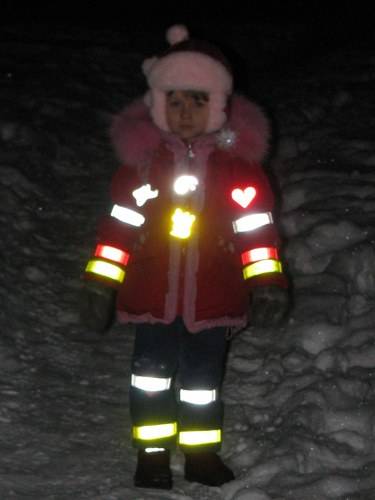 